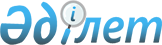 О бюджете Чермошнянского сельского округа Тайыншинского района Северо-Казахстанской области на 2018 - 2020 годыРешение маслихата Тайыншинского района Северо-Казахстанской области от 26 декабря 2017 года № 133. Зарегистрировано Департаментом юстиции Северо-Казахстанской области 17 января 2018 года № 4527.
      В соответствии со статьями 9-1, 75 Бюджетного кодекса Республики Казахстан от 4 декабря 2008 года, статьей 6 Закона Республики Казахстан от 23 января 2001 года "О местном государственном управлении и самоуправлении в Республике Казахстан", маслихат Тайыншинского района Северо-Казахстанской области РЕШИЛ:
      1. Утвердить бюджет Чермошнянского сельского округа Тайыншинского района Северо-Казахстанской области на 2018 - 2020 годы согласно приложениям 1, 2 и 3 к настоящему решению соответственно, в том числе на 2018 год в следующих объемах:
      1) доходы – 21190 тысяч тенге:
      налоговые поступления - 3864 тысяч тенге;
      неналоговые поступления - 0 тысяч тенге;
      поступления от продажи основного капитала - 0 тысяч тенге;
      поступления трансфертов - 17326 тысяч тенге;
      2) затраты – 21190 тысяч тенге;
      3) чистое бюджетное кредитование - 0 тысяч тенге:
      бюджетные кредиты - 0 тысяч тенге;
      погашение бюджетных кредитов - 0 тысяч тенге;
      4) сальдо по операциям с финансовыми активами - 0 тысяч тенге:
      приобретение финансовых активов - 0 тысяч тенге;
      поступления от продажи финансовых активов государства - 0 тысяч тенге;
      5) дефицит (профицит) бюджета - 0 тысяч тенге;
      6) финансирование дефицита (использование профицита) бюджета - 0 тысяч тенге:
      поступление займов - 0 тысяч тенге;
      погашение займов - 0 тысяч тенге;
      используемые остатки бюджетных средств - 0 тысяч тенге. 
      Сноска. Пункт 1 в редакции решения маслихата Тайыншинского района Северо-Казахстанской области от 09.11.2018 № 206 (вводится в действие с 01.01.2018).


      2. Установить, что доходы бюджета Чермошнянского сельского округа на 2018 год формируются в соответствии с Бюджетным кодексом Республики Казахстан от 4 декабря 2008 года за счет следующих налоговых поступлений: 
      индивидуальный подоходный налог по доходам, не облагаемым у источника выплаты, физических лиц, зарегистрированных на территории Чермошнянского сельского округа;
      налог на имущество физических лиц, имущество которых находится на территории Чермошнянского сельского округа;
      земельный налог на земли населенных пунктов с физических и юридических лиц, земельный участок которых находится в селах Чермошнянского сельского округа;
      налог на транспортные средства с физических и юридических лиц, зарегистрированных в селах Чермошнянского сельского округа;
      плата за размещение наружной (визуальной) рекламы на:
      объектах стационарного размещения рекламы в полосе отвода автомобильных дорог общего пользования областного значения, проходящих через территории Чермошнянского сельского округа;
      объектах стационарного размещения рекламы в полосе отвода автомобильных дорог общего пользования районного значения;
      открытом пространстве за пределами помещений в Чермошнянском сельском округе.
      3. Установить, что доходы бюджета Чермошнянского сельского округа формируются за счет следующих неналоговых поступлений:
      доходы от коммунальной собственности Чермошнянского сельского округа (коммунальной собственности местного самоуправления).
      4. Обеспечить выплату заработной платы государственным служащим, работникам государственных учреждений, не являющихся государственными служащими и работникам казенных предприятий в полном объеме.
      5. Учесть, что в бюджете Чермошнянского сельского округа на 2018 год предусмотрен объем субвенций, передаваемых из районного бюджета в сумме 17326 тысяч тенге.
      6. Настоящее решение вводится в действие с 1 января 2018 года. Бюджет Чермошнянского сельского округа Тайыншинского района Северо-Казахстанской области на 2018 год 
      Сноска. Приложение 1 в редакции решения маслихата Тайыншинского района Северо-Казахстанской области от 09.11.2018 № 206 (вводится в действие с 01.01.2018). Бюджет Чермошнянского сельского округа Тайыншинского района Северо-Казахстанской области на 2019 год
      продолжение таблицы Бюджет Чермошнянского сельского округа Тайыншинского района Северо-Казахстанской области на 2020 год
      продолжение таблицы
					© 2012. РГП на ПХВ «Институт законодательства и правовой информации Республики Казахстан» Министерства юстиции Республики Казахстан
				
       Председатель XVIII сессии
маслихата Тайыншинского района
Северо-Казахстанской области

Д.Трофимов

      Секретарь
маслихата Тайыншинского района
Северо-Казахстанской области

К.Шарипов
Приложение 1 к решению маслихата Тайыншинского района Северо-Казахстанской области от 26 декабря 2017 года № 133
Категория
Категория
Категория
Наименование
Сумма,

тысяч тенге
Класс
Класс
Наименование
Сумма,

тысяч тенге
Подкласс
Наименование
Сумма,

тысяч тенге
1) Доходы
21190
1
Налоговые поступления
3864
01
Подоходный налог
1117
2
Индивидуальный подоходный налог
1117
04
Hалоги на собственность
2747
1
Hалоги на имущество
30
3
Земельный налог
245
4
Hалог на транспортные средства
2472
4
Поступления трансфертов
17326
02
Трансферты из вышестоящих органов государственного управления
17326
3
Трансферты из районного (города областного значения) бюджета
17326
Функциональная группа
Функциональная группа
Функциональная группа
Наименование
Сумма,

тысяч тенге
Администратор бюджетных программ
Администратор бюджетных программ
Наименование
Сумма,

тысяч тенге
Программа
Наименование
Сумма,

тысяч тенге
2) Затраты
21190
01
Государственные услуги общего характера
13246
124
Аппарат акима города районного значения, села, поселка, сельского округа
13246
001
Услуги по обеспечению деятельности акима города районного значения, села, поселка, сельского округа
13246
07
Жилищно-коммунальное хозяйство
1802
124
Аппарат акима города районного значения, села, поселка, сельского округа
1802
008
Освещение улиц в населенных пунктах
1802
08
Культура, спорт, туризм и информационное пространство
3732
124
Аппарат акима города районного значения, села, поселка, сельского округа
3732
006
Поддержка культурно-досуговой работы на местном уровне
3732
 13
Прочие
2410
124
Аппарат акима города районного значения, села, поселка, сельского округа
2410
040
Реализация мероприятий для решения вопросов обустройства населенных пунктов в реализацию мер по содействию экономическому развитию регионов в рамках Программы развития регионов до 2020 года
2410
3) Чистое бюджетное кредитование
0
Бюджетные кредиты
0
Категория
Категория
Категория
Наименование
Сумма,

тысяч тенге
Класс
Класс
Наименование
Сумма,

тысяч тенге
Подкласс
Наименование
Сумма,

тысяч тенге
5
Погашение бюджетных кредитов
0
Функциональная группа
Функциональная группа
Функциональная группа
Наименование
Сумма,

тысяч тенге
Администратор бюджетных программ
Администратор бюджетных программ
Наименование
Сумма,

тысяч тенге
Программа
Наименование
Сумма,

тысяч тенге
4) Сальдо по операциям с финансовыми активами
0
Категория
Категория
Категория
Наименование
Сумма,

тысяч тенге
Класс
Класс
Наименование
Сумма,

тысяч тенге
Подкласс
Наименование
Сумма,

тысяч тенге
6
Поступления от продажи финансовых активов государства
0
5) Дефицит (профицит) бюджета
0
6) Финансирование дефицита (использование профицита) бюджета
0
7
Поступления займов
0
Функциональная группа
Функциональная группа
Функциональная группа
Наименование
Сумма,

тысяч тенге
Администратор бюджетных программ
Администратор бюджетных программ
Наименование
Сумма,

тысяч тенге
Программа
Наименование
Сумма,

тысяч тенге
14
Обслуживание долга
0
16
Погашение займов
0
Категория
Категория
Категория
Наименование
Сумма,

тысяч тенге
Класс
Класс
Наименование
Сумма,

тысяч тенге
Подкласс
Наименование
Сумма,

тысяч тенге
8
Используемые остатки бюджетных средств
0
01
Остатки бюджетных средств
0
1
Свободные остатки бюджетных средств
0Приложение 2 к решению маслихата Тайыншинского района Северо-Казахстанской области от 26 декабря 2017 года № 133
Категория
Класс
Подкласс
Наименование
Сумма (тысяч тенге)
I. ДОХОДЫ
21558
1
Налоговые поступления
4609
01
Подоходный налог
1184
2
Индивидуальный подоходный налог
1184
04
Hалоги на собственность
3425
1
Hалоги на имущество
30
3
Земельный налог
245
4
Hалог на транспортные средства
3150
4
Поступления трансфертов
16949
02
Трансферты из вышестоящих органов государственного управления
16949
3
Трансферты из районного (города областного значения) бюджета
16949
Функциональная группа
Администратор бюджетных программ
Программа
Наименование
Сумма (тысяч тенге)
II. Затраты
21558
01
Государственные услуги общего характера
13385
124
Аппарат акима города районного значения, села, поселка, сельского округа
13385
001
Услуги по обеспечению деятельности акима города районного значения, села, поселка, сельского округа
13385
07
Жилищно-коммунальное хозяйство
1892
124
Аппарат акима города районного значения, села, поселка, сельского округа
1892
008
Освещение улиц в населенных пунктах
1892
08
Культура, спорт, туризм и информационное пространство
3695
124
Аппарат акима города районного значения, села, поселка, сельского округа
3695
006
Поддержка культурно-досуговой работы на местном уровне
3695
13
Прочие
2586
124
Аппарат акима города районного значения, села, поселка, сельского округа
2586
040
Реализация мероприятий для решения вопросов обустройства населенных пунктов в реализацию мер по содействию экономическому развитию регионов в рамках Программы развития регионов до 2020 года
2586
III. Чистое бюджетное кредитование
0
Бюджетные кредиты
0
Категория
Класс
Подкласс
Наименование
Сумма (тысяч тенге)
5
Погашение бюджетных кредитов
0
Функциональная группа
Администратор бюджетных программ
Программа
Наименование
Сумма

(тысяч тенге)
IV. Сальдо по операциям с финансовыми активами
0
Категория
Класс
Подкласс
Наименование
Сумма

(тысяч тенге)
6
Поступления от продажи финансовых активов государства
0
V Дефицит (профицит) бюджета
0
VI. Финансирование дефицита (использование профицита) бюджета
0
7
Поступления займов
0
Функциональная группа
Администратор бюджетных программ
Программа
Наименование
Сумма (тысяч тенге)
14
Обслуживание долга
0
16
Погашение займов
0
Категория
Класс
Подкласс
Наименование
Сумма (тысяч тенге)
8
Используемые остатки бюджетных средств
0
01
Остатки бюджетных средств
0
1
Свободные остатки бюджетных средств
0Приложение 3 к решению маслихата Тайыншинского района Северо-Казахстанской области от 26 декабря 2017 года № 133
Категория
Класс
Подкласс
Наименование
Сумма (тысяч тенге)
I. ДОХОДЫ
22011
1
Налоговые поступления
4826
01
Подоходный налог
1243
2
Индивидуальный подоходный налог
1243
04
Hалоги на собственность
3583
1
Hалоги на имущество
30
3
Земельный налог
245
4
Hалог на транспортные средства
3308
4
Поступления трансфертов
17185
02
Трансферты из вышестоящих органов государственного управления
17185
3
Трансферты из районного (города областного значения) бюджета
17185
Функциональная группа
Администратор бюджетных программ
Программа
Наименование
Сумма (тысяч тенге)
II. Затраты
22011
01
Государственные услуги общего характера
13573
124
Аппарат акима города районного значения, села, поселка, сельского округа
13573
001
Услуги по обеспечению деятельности акима города районного значения, села, поселка, сельского округа
13573
07
Жилищно-коммунальное хозяйство
1987
124
Аппарат акима города районного значения, села, поселка, сельского округа
1987
008
Освещение улиц в населенных пунктах
1987
08
Культура, спорт, туризм и информационное пространство
3736
124
Аппарат акима города районного значения, села, поселка, сельского округа
3736
006
Поддержка культурно-досуговой работы на местном уровне
3736
13
Прочие
2715
124
Аппарат акима города районного значения, села, поселка, сельского округа
2715
040
Реализация мероприятий для решения вопросов обустройства населенных пунктов в реализацию мер по содействию экономическому развитию регионов в рамках Программы развития регионов до 2020 года
2715
III. Чистое бюджетное кредитование
0
Бюджетные кредиты
0
Категория
Класс
Подкласс
Наименование
Сумма (тысяч тенге)
5
Погашение бюджетных кредитов
0
Функциональная группа
Администратор бюджетных программ
Программа
Наименование
Сумма

(тысяч тенге)
IV. Сальдо по операциям с финансовыми активами
0
Категория
Класс
Подкласс
Наименование
Сумма

(тысяч тенге)
6
Поступления от продажи финансовых активов государства
0
V Дефицит (профицит) бюджета
0
VI. Финансирование дефицита (использование профицита) бюджета
0
7
Поступления займов
0
Функциональная группа
Администратор бюджетных программ
Программа
Наименование
Сумма

(тысяч тенге)
14
Обслуживание долга
0
16
Погашение займов
0
Категория
Класс
Подкласс
Наименование
Сумма

(тысяч тенге)
8
Используемые остатки бюджетных средств
0
01
Остатки бюджетных средств
0
1
Свободные остатки бюджетных средств
0